Сообщение о возможном установлении публичного сервитута от 31.03.2021Администрация Михайловского муниципального образования информирует, что в связи с обращением № 4166 ОАО  «Межрегиональная распределительная сетевая компания Урала» рассматривается ходатайство об установлении публичного сервитута в отношении земельных участков под существующими опорами (сооружениями), являющимися составными элементами воздушной линии электропередачи «ВЛ-6 кВ ф.Совхозы от оп. 36 до ТП3006, литер 9», входящей в единый имущественный электросетевой комплекс ЭСК ПС 110/35/10 "Михайловская" для эксплуатации существующей воздушной линией электропередачи, сроком на 49 лет.Описание местоположения земельного участка, в отношении которого испрашивается публичный сервитут:  Свердловская обл., Нижнесергинский муниципальный район, д. Уфа-Шигири, кадастровый квартал    66:16:2301001 общей площадью 99 кв.м.Кадастровые номера  земельных участков, в отношении которых испрашивается сервитут и границы которых внесены в Единый государственный реестр недвижимости: 66:16:2301001:54, 66:16:2301001:28, 66:16:2301001:33, 66:16:2301001:21, 66:16:2301001:14Описание местоположения границ публичного сервитута  представлено в графическом описании.Адрес, по которому заинтересованные лица могут ознакомиться с поступившим ходатайством об установлении публичного сервитута и прилагаемыми к нему документами: Свердловская обл., Нижнесергинский р-н, г. Михайловск, ул. Кирова, 22Телефон: 8 (343 98) 67899Время приема заинтересованных лиц: Вт – ср, с 8-00 до 17-00, обед с 12-00 до 13-00. Срок подачи заявлений об учете прав на земельные участки – до 27.07.2020 г.Данное сообщение о поступившем ходатайстве об установлении публичного сервитута опубликовано в газете «Муниципальный вестник» и  размещено на официальном сайте Администрации Михайловского муниципального образования в сети «Интернет»К настоящему сообщению прилагаетсяОПИСАНИЕ МЕСТОПОЛОЖЕНИЯ ГРАНИЦПубличный сервитут в отношении земельных участков под существующими опорами (сооружениями),  являющимися составными элементами воздушной линии электропередачи «ВЛ-6 кВ ф.Совхозы от оп. 36 до ТП3006, литер 9»,  входящей в единый имущественный электросетевой комплекс ЭСК ПС 110/35/10 "Михайловская"(наименование объекта, местоположение границ которого описано (далее - объект)Сведения об объектеСведения об объектеСведения об объектеN п/пХарактеристики объектаОписание характеристик1231Местоположение объектаСвердловская область, Нижнесергинский район,  д. Уфа-Шигири2Площадь объекта ± величина погрешности определения площади (P ± ∆P), м²99 ± 13Иные характеристики объектаСхема составлена на 10 опор ВЛ 0,4 кВ, входящих в состав существующего объекта «ВЛ-6 кВ ф.Совхозы от оп. 36 до ТП3006, литер 9».  Правоустанавливающие документы на остальные сооружения в составе ВЛ оформлены ранее.2. Публичный сервитут устанавливается на 49 летСведения о местоположении границ объектаСведения о местоположении границ объектаСведения о местоположении границ объектаСведения о местоположении границ объектаСведения о местоположении границ объектаСведения о местоположении границ объекта1. Система координат – МСК 66, зона 11. Система координат – МСК 66, зона 11. Система координат – МСК 66, зона 11. Система координат – МСК 66, зона 11. Система координат – МСК 66, зона 11. Система координат – МСК 66, зона 12. Сведения о характерных точках границ объекта2. Сведения о характерных точках границ объекта2. Сведения о характерных точках границ объекта2. Сведения о характерных точках границ объекта2. Сведения о характерных точках границ объекта2. Сведения о характерных точках границ объектаОбозначение характерных точек границКоординаты, мКоординаты, мМетод определения координат характерной точкиСредняя квадратическая погрешность положения характерной точки (Mt), мОписание обозначения точки на местности (при наличии)Обозначение характерных точек границXYМетод определения координат характерной точкиСредняя квадратическая погрешность положения характерной точки (Mt), мОписание обозначения точки на местности (при наличии)1234561348517.961430248.87Геодезический метод0.1-2348515.461430247.22Геодезический метод0.1-3348517.111430244.70Геодезический метод0.1-4348519.621430246.35Геодезический метод0.1-1348517.961430248.87Геодезический метод0.1--5348498.461430283.12Геодезический метод0.1-6348495.981430281.45Геодезический метод0.1-7348497.661430278.96Геодезический метод0.1-8348500.141430280.64Геодезический метод0.1-5348498.461430283.12Геодезический метод0.1--9348471.061430334.48Геодезический метод0.1-10348468.581430332.79Геодезический метод0.1-11348470.261430330.32Геодезический метод0.1-12348472.741430332.01Геодезический метод0.1-9348471.061430334.48Геодезический метод0.1--13348455.921430363.12Геодезический метод0.1-14348453.551430361.28Геодезический метод0.1-15348455.391430358.91Геодезический метод0.1-16348457.761430360.75Геодезический метод0.1-13348455.921430363.12Геодезический метод0.1--17348433.471430404.64Геодезический метод0.1-18348430.471430404.64Геодезический метод0.1-19348430.471430401.64Геодезический метод0.1-20348433.471430401.64Геодезический метод0.1-17348433.471430404.64Геодезический метод0.1--21348457.451430422.33Геодезический метод0.1-22348455.251430420.30Геодезический метод0.1-23348457.281430418.09Геодезический метод0.1-24348459.481430420.12Геодезический метод0.1-21348457.451430422.33Геодезический метод0.1--25348413.211430462.76Геодезический метод0.1-26348410.951430460.79Геодезический метод0.1-27348412.921430458.53Геодезический метод0.1-28348415.181430460.50Геодезический метод0.1-25348413.211430462.76Геодезический метод0.1--29348369.951430497.48Геодезический метод0.1-30348367.581430495.63Геодезический метод0.1-31348369.431430493.27Геодезический метод0.1-32348371.791430495.12Геодезический метод0.1-29348369.951430497.48Геодезический метод0.1--33348355.401430529.14Геодезический метод0.1-34348352.951430527.41Геодезический метод0.1-35348354.681430524.96Геодезический метод0.1-36348357.131430526.69Геодезический метод0.1-33348355.401430529.14Геодезический метод0.1--37348335.171430574.43Геодезический метод0.1-38348332.571430572.93Геодезический метод0.1-39348334.061430570.33Геодезический метод0.1-40348336.661430571.82Геодезический метод0.1-37348335.171430574.43Геодезический метод0.1--41348323.301430601.37Геодезический метод0.1-42348320.721430599.84Геодезический метод0.1-43348322.261430597.26Геодезический метод0.1-44348324.841430598.80Геодезический метод0.1-41348323.301430601.37Геодезический метод0.1-Публичный сервитут в отношении земельных участков под существующими опорами,  являющимися составными элементами воздушной линии электропередачи «ВЛ-6 кВ ф.Совхозы от оп. 36 до ТП3006, литер 9»,  входящей в единый имущественный электросетевой комплекс ЭСК ПС 110/35/10 "Михайловская"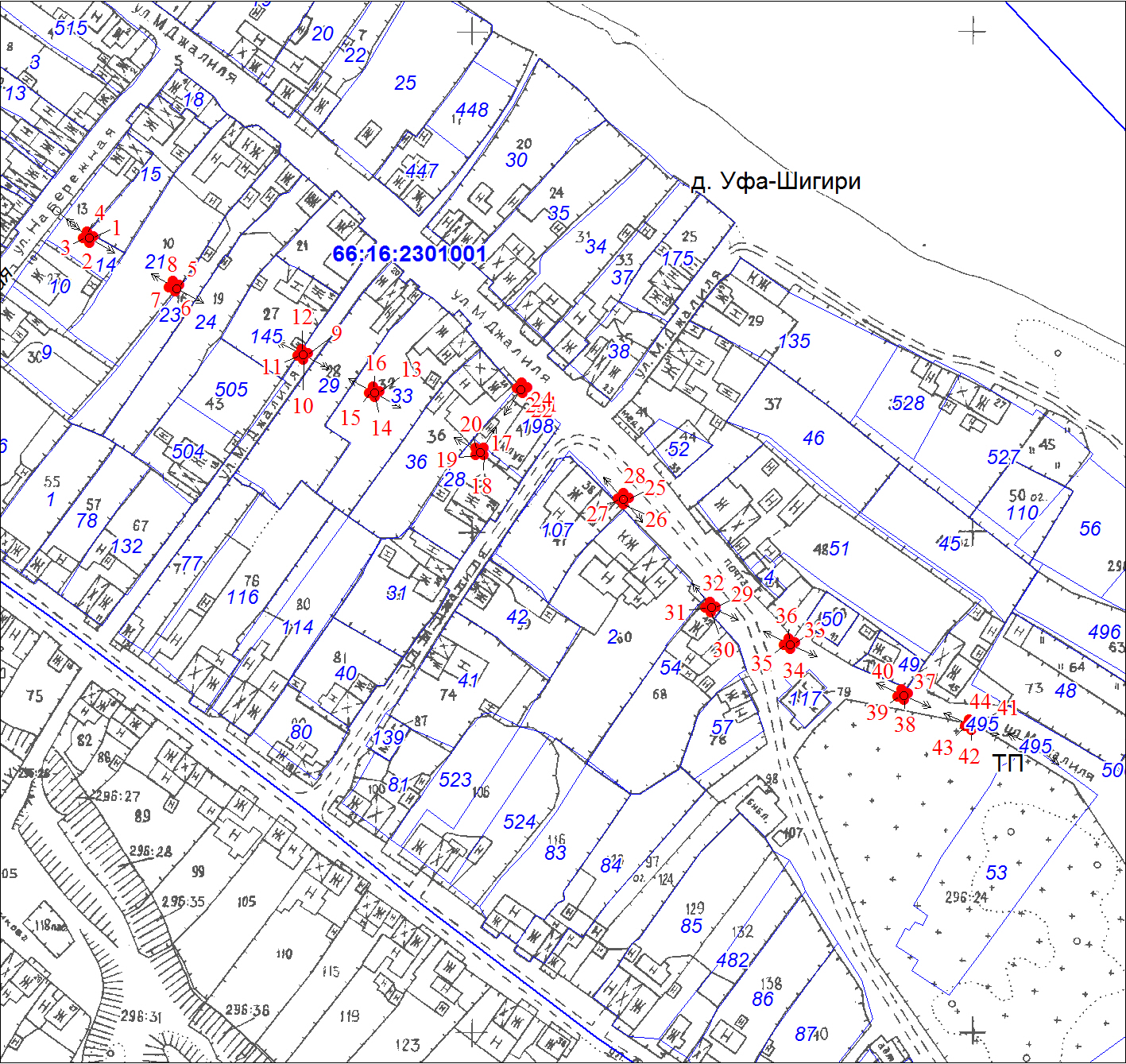 Масштаб 1:2500Используемые условные знаки и обозначения:Используемые условные знаки и обозначения: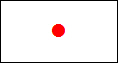 Характерная точка границы объекта землеустройства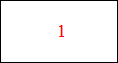 Надписи номеров характерных точек границы объекта землеустройства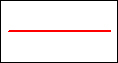 Граница объекта землеустройства